پردیس آیت ا... طالقانی (ره) قم   	                                                            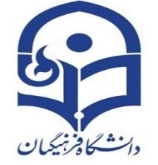 امتحانات نیمسال اول سال تحصیلی  1402 - 1401مقطع :   کارشناسی پیوسته             کارشناسی ارشد پردیس آیت ا... طالقانی (ره) قم   	                                                            امتحانات نیمسال اول سال تحصیلی  1402 - 1401مقطع :   کارشناسی پیوسته             کارشناسی ارشد پردیس آیت ا... طالقانی (ره) قم   	                                                            امتحانات نیمسال اول سال تحصیلی  1402 - 1401مقطع :   کارشناسی پیوسته             کارشناسی ارشد پردیس آیت ا... طالقانی (ره) قم   	                                                            امتحانات نیمسال اول سال تحصیلی  1402 - 1401مقطع :   کارشناسی پیوسته             کارشناسی ارشد نام درس : استاد : جناب آقای دکتررشته : تاریخ آزمون :00/   00  / 1402نام و نام خانودگی دانشجو: شماره دانشجویی:نمره :زمان امتحان :   00  دقیقه